Μένουμε σπίτι! Περνάμε όμορφα!Ας θυμηθούμε τι κάναμε στο σχολείο!Ασκήσεις:Να αντιστοιχίσετε τους μήνες με τις εικόνες που ταιριάζουν:Μάρτιος	α.	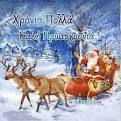 Φεβρουάριος	β.	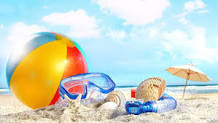 ΙανουάριοςΑπρίλιος	γ.	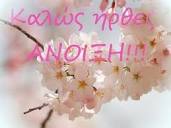 Μάιος	δ.	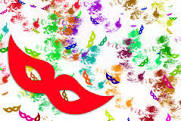 Ιούνιος	ε.	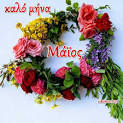 Σεπτέμβριος	ζ.	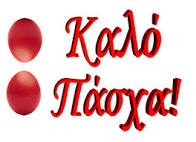 	η.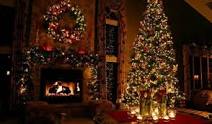 	θ.Δεκέμβριος	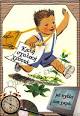 